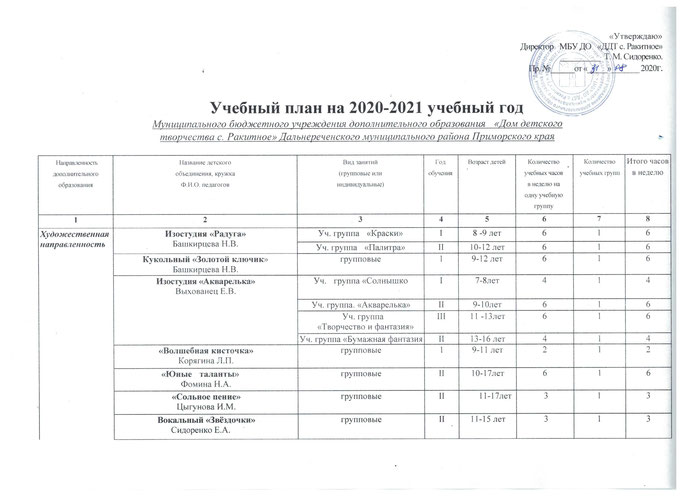 Учебный план на 2020-2021 учебный годМуниципального бюджетного учреждения дополнительного образования  «Дом детскоготворчества с. Ракитное» Дальнереченского муниципального района Приморского краяНаправленность дополнительного образованияНазвание детскогообъединения, кружкаФ.И.О. педагоговВид занятий(групповые илииндивидуальные)Год обученияВозраст детейКоличество учебных часовв неделю наодну учебнуюгруппуКоличество учебных группИтого часов в неделю12345678Художественная направленностьИзостудия «Радуга»Башкирцева Н.В.Уч. группа  «Краски»I8 -9 лет616Художественная направленностьИзостудия «Радуга»Башкирцева Н.В.Уч. группа  «Палитра»II10-12 лет616Художественная направленностьКукольный «Золотой ключик»Башкирцева Н.В.групповые19-12 лет616Художественная направленностьИзостудия «Акварелька»Выхованец Е.В.Уч.  группа «СолнышкоI7-8лет414Художественная направленностьУч. группа. «Акварелька»II9-10лет616Художественная направленность            Уч. группа     «Творчество и фантазия»III11 -13лет616Художественная направленностьУч. группа «Бумажная фантазияII13-16 лет414Художественная направленность«Волшебная кисточка»Корягина Л.П.групповые19-11 лет212Художественная направленность            «Юные  таланты»Фомина Н.А.групповыеII10-17лет616Художественная направленность«Сольное пение»Цыгунова И.М.групповыеII     11-17лет313Художественная направленностьВокальный «Звёздочки»                Сидоренко Е.А.групповыеII11-15 лет313Художественная направленностьХоровой «Счастливые голоса»Музычко А.В.групповыеII9-15 лет6I6«Аппликация и мозаика»Максименко Д.С.групповыеI7-10 лет414Художественная направленностьСторожук Е.А.«Самоделкин»групповыеI8-10 лет414Художественная направленность«Юный дизайнер»Бортникова Л.М.групповыеII11-14  лет414Художественная направленность«Вдохновение»Доманюк Н.А.1-ая группагрупповыеI7-9 лет212Художественная направленность«Вдохновение»Доманюк Н.А.2 группагрупповыеII10-16 лет414Художественная направленность«Лоскуток»Егорова Н.Н. Группа «Мастерок»II10-11 лет616Художественная направленность«Лоскуток»Егорова Н.Н.      «Лоскутная фантазия»III12-15 лет616Художественная направленность«Волшебная паутинка»Близнец О.Г.групповыеII    8-12лет212Художественная направленность«Сделай сам»Ячменева Е.В.групповыеII8-10 лет212Художественная направленность«Рукодельница»Ткаченко Н.Н.групповыеII11-14 лет414Художественная направленность«Ребята-мастерята»
Шатохина Е.А.групповыеII   7-10лет21     2Художественная направленность«Маленький мастер»Бойко Н.В.групповыеII11-15лет41     4Итого:24 уч. групп  102 часаТехническаянаправленность«Мир мультимедиа»Кузнецова И.В.групповыеII6-17лет313Техническаянаправленность               «Отражение»Сидоренко Т.М.групповыеII13-15 лет616Техническаянаправленность«Робототехника»Фролова М.В.ГрупповыеII12-16 лет212Техническаянаправленность«Робот EVZ»Ярославцева С.Н.групповыеII11-13 лет414«ПроеКТОриЯ. Хочу в IT»      Панасенко Л.В.групповыеI13-17 лет111«ПроеКТОриЯ. Проектная деятельность»  Филипась Л.Г.групповыеI11-17 лет111«ПроеКТОриЯ. ИКТ»  Кузнецова И.В.групповыеI16-17лет111«ПроеКТОриЯ. Информационный мир»  Славинская А.В.групповыеI7-10 лет111«ПроеКТОриЯ. Время выбрать профессию» Ярославцева С.Н.групповыеI14-16 лет111Итого :9 уч. групп20 час   Туристско-  Краеведческая«Открываем Дальнеречье»Филипась Л.Г.групповыеIII10-12 лет212   Туристско-  Краеведческая«Краеведение»Сидоренко Т.М.групповыеII   10-12 лет616«Юный краевед»Католик Н.А.групповыеII13-16 лет212«Юный  краевед»Крикун Л.В.групповыеII8-15 лет212«Краеведение.Этноурок»Сегренёва С.В.1 группагрупповыеI12-13 лет111«Краеведение.Этноурок»Сегренёва С.В.2 группагрупповыеI14-15 лет111«Краеведение.Этноурок»Кондратюк Н.Б.1 группагрупповыеI12-13лет111«Краеведение.Этноурок»Кондратюк Н.Б.2 группагрупповыеI14-15 лет111Итого:8 уч. групп16часФизкультурно- Спортивная«Настольный теннис»Сидоренко А.И.«Юные теннисисты»групповыеI8-10 лет616Физкультурно- Спортивная«Настольный теннис»Сидоренко А.И.Группа второго года обученияII11-12 лет616Физкультурно- Спортивная«Настольный теннис»Сидоренко А.И.Группа третьего года обученияIII   13-16 лет818Физкультурно- Спортивная«Юные теннисисты»Гончар В.В.групповыеII10-16 лет616Итого:26час.4 уч. группы26 час.Естественно-научная«ПроеКТОриЯ. Космические технологии»    Намаконов В.В.групповыеI12-13 лет111Естественно-научная«ПроеКТОриЯ. Химия и твоя будущая профессия»Роминская Н.ИгрупповыеI15-16 лет111Естественно-научная«ПроеКТОриЯ. Юные друзья природы»Черниенко Т.В.групповыеI12-13 лет111Естественно-научная«ПроеКТОриЯ. Юный эколог»Цыгунова И.М.групповыеI12-16 лет111Естественно-научная«ПроеКТОриЯ. Калейдоскоп профессий»Граждан Е.Н.групповыеI15-17 лет111Естественно-научная«ПроеКТОриЯ. Юный эколог»Крикун Н.С.групповыеI8-13лет111Итого:6час.6  групп6 час.Социально-педагогическая«ПроеКТОриЯ. Моя профессия»Бортникова Л.М.групповыеI15-16 лет111Социально-педагогическая«ПроеКТОриЯ. Шаги в профессию»Терёхина В.Н.групповыеI13-17 лет111Социально-педагогическая«ПроеКТОриЯ. Мир профессий»Иванова О.А.групповыеI15-16 лет111Социально-педагогическая«ПроеКТОриЯ. Мир профессий»                Дудкевич Н.В.групповыеI13-15 лет11      1Социально-педагогическая«ПроеКТОриЯ. Креативные технологии»Стрелкова Г.В.групповыеI13-16 лет111Социально-педагогическая«ПроеКТОриЯ. Основы выбора профессии»Горбачёва А.А.групповыеI12-13 лет1116 час6  групп 6 час.Общий итог:176 час.57уч. групп176 час.